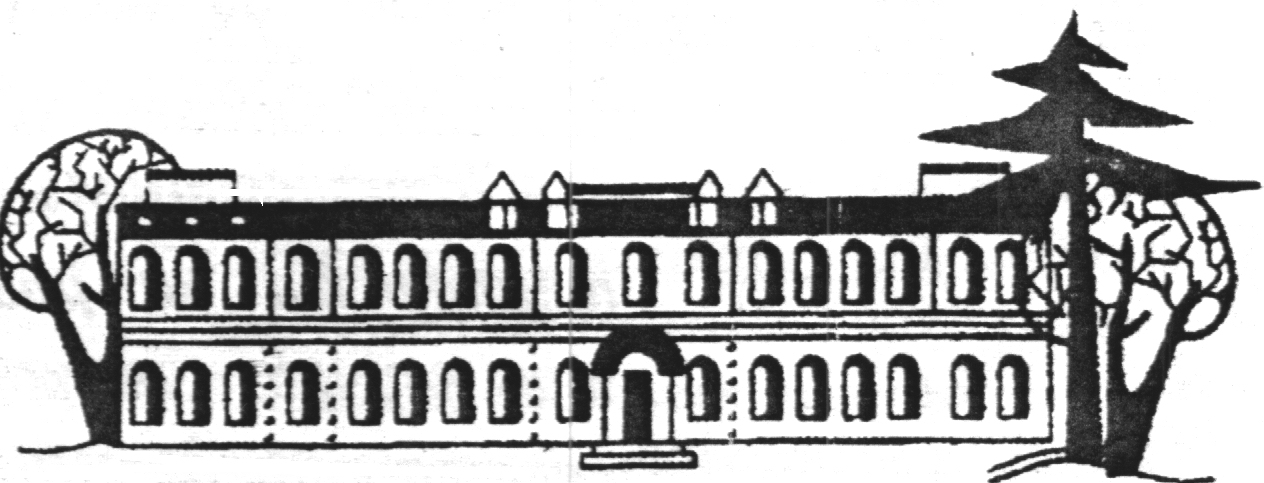 департамент образования администрации Владимирской областигосударственное бюджетное профессиональноеобразовательное учреждениеВладимирской области«Муромский педагогический колледж»Методическая разработкаТема: «Лэпбук как средство развития профессиональных компетенций студентов специальности «Преподавание в начальных классах»Автор:Колесова Мария АлександровнаПреподаватель дисциплин профессионального цикла2019М.А.КолесоваГБПОУ ВО «Муромский педагогический колледж»Владимирская обл., г.Муром, ул.Карла Маркса д.24.colesowa.masha@yandex.ruЛэпбук как средство развития профессиональных компетенций студентов специальности «Преподавание в начальных классах»          Сегодня  в условиях реализации требований ФГОС СПО наиболее актуальными становятся технологии:v    Информационно – коммуникационная технологияv    Технология развития критического мышленияv    Проектная технологияv    Технология развивающего обученияv    Здоровьесберегающие технологии   и другие.            Мы стараемся сделать наши уроки интересными, стараемся идти в ногу со временем, применяя новые интерактивные технологии, которым обучаются наши выпускники, используя  их в своей будущей профессии.Одной из новейших на сегодняшний день инновационных технологий, которую активно я использую и обучаю этому наших студентов – это ЛЭПБУК, который является  средством развития творческих способностей обучающихся  на преподаваемых дисциплинах.При создании лэпбука у обучающихся  активно развиваются творческие способности, фантазия, воображение, моторика рук, пространственное мышление, воспитывается эстетический вкус, воля, аккуратность, трудолюбие и др. Все это и делает изучение возможностей использования данной техники в колледже актуальным для теории и школьной практики .Лэпбук (lap – колени, book – книга). Если переводить дословно, то лэпбук — это книжка на коленях.Часто можно встретить и другие названия: тематическая папка, интерактивная папка, папка проектов. Но суть сводится к тому, что лэпбук — это самодельная интерактивная папка с кармашками, мини-книжками, окошками, подвижными деталями, вставками, которые ребенок может доставать, перекладывать, складывать по своему усмотрению. В ней собирается материал по какой-то определенной теме.Лэпбук это не только мощный справочный инструмент и особая форма организации учебного материала, это, прежде всего, основа партнерской проектной деятельности взрослого с детьми (педагога с воспитанниками, родителя с ребенком).В результате такой работы у вас получается отлично проработанный исследовательский проект.Лэпбуки можно делать как индивидуально, так и на групповом занятии.              В результате данной культурной практики у детей развиваются универсальные умения, такие как : -  умение планировать предстоящую деятельность;- договариваться со  сверстниками; - распределять обязанности;- искать нужную информацию, обобщать её, систематизировать;- самостоятельно давать объяснения на возникающие вопросы;- принимать собственные решения, опираясь на свои знания и умения;- используя  устную  речь, выражать свои мысли и желания.ребенок  самостоятельно собирает нужную информацию;структурирует большой объем данных;побуждает интерес у детей к познавательному развитию;может разнообразить занятие или совместную деятельность со взрослым;развивает креативность и творческое мышление;простой способ запоминания;объединяет людей для увлекательного и полезного занятия.Наполнить лэпбук можно следующим материалом:— стихи по теме;— загадки, пословицы, поговорки по теме;— мнемотаблицы;— ребусы по теме;— раскраски;— игра;— мемори — парные картинки;— наложенные картинки, перепутанные;— оригами по теме;— разрезные картинки;— схема составления рассказа;— мини-книжки;— сюжетные картинки по теме для составления рассказов;— наборы последовательных картинок для составления рассказов;— сделай сам (поделки из пластилина, бумаги, листьев и т.д. на тему);— вставь пропущенную деталь;— различные игры на соотношение (в зависимости от темы);— 10 почему;— из истории;— интересные факты;— верю-неверю или правда или ложь;— нарисуй по клеткам;— тема в живописи;— объемные накладки.Например , тематический лэпбук «Такие разные деды морозы», который студентка представила на защите ВКР и был высоко оценен ГЭК и работодателем.Данный тематический лэпбук включает в себя 7 разделов.Конверт «Кто такой Дед Мороз?».Конверт «Свита Деда Мороза», где собран материал о дедах морозах в разных народов и их новогодней свите:эльфах, ангелах, чертях, гномах и прочих добрых и злых существах, которые по народным поверьям приходят в дом к детям в Рождественскую и Новогоднюю ночи.Схема «Гардероб Деда Мороза». Конверт с карточками «Братья-Морозы». Было выбрано 13 Дедов Морозов. Каждый со своим колоритом и в полном соответствии с той информацией о нем, которую детям удалось разыскать в интернете. Мы старались точно следовать всем описаниям - какая обувь на ногах, какого цвета шапка, что держит в руках.Использовать эти карточки можно не только для лэпбука, но и просто в новогодних мероприятиях. Также можно в них играть.Карта «Где живет Дед Мороз». Конверт «Новогодние традиции», Из маленького конверта можно узнать:   какие особенности в разных странах во время празднования Нового Года и Рождества? Кармашек «Стихи про Деда Мороза». Какой же Новый год без стихотворений и песен? В этой книжке собраны  понравившиеся детям стихи про Дедов Морозов из  разных стран. Есть тут и шуточные стихи, и "глубокие", а есть просто рифмовки, которые легко дети могут запомнить.  В итоге у нас получился отличный тематический лэпбук «Такие разные деды Морозы». В лэпбуке «Масленица» представлены следующие разделы:
1. Конверт с интересными фактами о Масленице.2. Кармашек с рассказом о странах, где празднуют Масленицу.3. Кармашек с пазлами картин известных живописцев о Масленице.4. Блокнот «Традиции празднования Масленицы».5. Мини-книжка «Чучело Масленицы».6. Открывающийся клапан «Имена Масленицы»7. Кармашек с блинами  - песнями и поговорками про Масленицу.8. Мини-книжка «История Масленицы».9. 7 открывающихся клапанов по дням недели праздника.Это интересно, это современно, этому учатся наши студенты при выходе из колледжа.Хочется закончить сегодняшнее выступление словами, которые идут со мной по жизни на уроках:«Услышал – забыл, увидел – запомнил, сделал сам – понял». Поэтому призываю вас слышать, видеть и творить с вашими студентами!Спасибо за внимание!  Литература:Акчурина – Муфтиева Н. М. Развитие детского творческого конструирования из бумаги / Н.М. Акчурина – Муфтиева. – С.: Крымское учебно – педагогическое государственное издательство, 2003. – 93 с.Бакушинский А. В. Художественное творчество и воспитание / А. В. Бакушинский. – М.: Новая Москва, 2009. – 240 с.Гатовская Д. А. Лэпбук как средство обучения в условиях ФГОС / Д. А. Гатовская. – П.: Меркурий, 2015. – 162 с.Интернет-ресурсы:http://iz-bumagi.com/shemy-origami(дата обращения 13.09.18)http://www.maam.ru/obrazovanie/lepbuki(дата обращения 20.09.18)http://nsportal.ru/vuz/pedagogicheskie-nauki/library/2016/02/12/lepbuk-kak-sredstvo-razvitiya-poznavatelnyh(дата обращения 18.09.18)